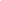 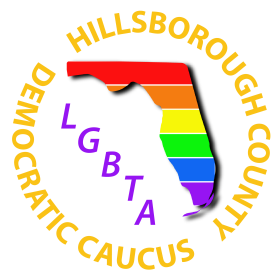 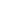 Candidate name: ___________________________ Office sought: ______________________________      District?_____		Incumbent?____Are you a member of the Hillsborough County LGBTA Democratic Caucus?______Are you a member of the Florida LGBTQ+ Democratic Caucus?______Are you a member of the Hillsborough County Democratic Executive Committee?______Campaign Contact:__________________________________________________________Campaign Address:_________________________________________________________Campaign Phone:	______________________	Campaign Email: _____________________ Campaign Website: ___________________________Campaign Facebook URL:______________________Campaign Twitter:_____________________________	Campaign Instagram:_________________________Please attach a recent photo of you. If selected for endorsement, this photo will be used for all communications to our members and posted on our website and social media.Why are you running for this office?Domestic PartnershipsDo you support maintaining domestic partnership benefits to unmarried public employees, regardless of sexual orientation?An equal benefits ordinance would require companies that contract with Hillsborough County to provide the same benefits to domestic partners that they provide to married employees and their spouses. Would you support adding an equal benefits ordinance to our county?County PracticesWould you support including specific training regarding sexual orientation and gender identity/expression in diversity training programs for public employees?Will you oppose any nominee to the Hillsborough County diversity advisory council who has a history of anti-LGBTQ+ activism?
Transgender EqualityDo you support transgender inclusive healthcare for city or county employees?
Would you support Single-Occupancy All-Gender Facilities in county buildings?
Other Do you support the recognition of Tampa Pride in March and of Pride Month in June by county proclamation?
Do you support a county-wide ban on the harmful practice of “conversion therapy,” a “treatment” program used based on the theory that it can change one’s sexual orientation, for persons under the age of 18?

In light of recent tragedies including the Pulse Nightclub massacre and the shooting at Marjory Stoneman Douglas High School, would you support a county-wide ban on military-style firearms?
FinancialWhat is the overall budget for the campaign?If you have a primary, what is your fundraising goal for the primary.  a. What is your goal for the general?How much has the campaign raised thus far? (required)OtherPlease list other endorsements you have received:

Is there anything else you would like us to know about why the LGBTQ+ community should support your candidacy?

By signing this questionnaire, you are stating that if selected you would accept the Hillsborough County LGBTA Democratic Caucus’ public support and endorsement including but not limited to our website and other social media.By signing below I (candidate’s printed name)_________________________. confirm that these answers have been reviewed and approved by me and reflect my views on these issues.Signature _______________________________________Date (MM/ DD/ YYYY)__________________ Additional Comments (due to space limitations, comments may not be included in all candidate summaries):We ask that you return your completed questionnaire no later than 10 days after the qualifying period. Return your questionnaire by email to  campaign@hclgbtadc.orgQuestions should be mailed to the   campaign@hclgbtadc.org